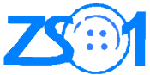 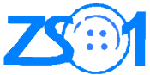 Rok szkolny 2020/2021Typ kursu ……………………………………....Kwestionariusz  kandydata  KURSUw Zespole Szkół Odzieżowych Nr 1Nazwisko i imię………………………. ………………………………………………Data i miejsce urodzenia ….............................………........................................PESEL …............................................................................................................Adres zamieszkania (kod pocztowy)……..…….……………………………..……. …………………………………………………………………………….....….………telefon…………………………………e-mail…………………….……….....……….Nazwisko i imię : ojca …............…………………………………………………….                                  matki........................................................................................Inne uwagi ………………….………………………………………………...………..
……………………………………………………………………………….........…….
Dokumenty przedłożone:a/    zaświadczenie lekarskie wydane przez lekarza medycyny pracy/brak przeciwwskazań zdrowotnych do podjęcia nauki zawodu/b/   1 fotografiac/   świadectwo ostatnio ukończonej szkoły7.  Oświadczam, że nie ukończyłam(ukończyłem) żadnej szkoły odzieżowej która uprawniałaby         mnie do uzyskania tytułu krawca i / lub technika technologii odzieży.                                                          Kraków, dnia ……...…………………..         …............................... ……………………… 							/ podpis kandydata kursu /Kraków, dnia…………………………                  Dokumenty przyjął………………………       Rok szkolny 2020/2021Typ szkoły……………………………….Kwestionariusz kandydatado Zespołu Szkół Odzieżowych Nr 1 1. Nazwisko i Imię………………………………………………………………………2. Data i miejsce urodzenia……………………………..........................................PESEL……….......................................................................................................…..........................................................................................................................3. Imiona rodziców..……………………………………………………………………4. Adres zamieszkania (kod pocztowy)…………………….………………………. …..……………………………………………………………………………………… telefon…………………………………..e-mail……..…………………………………5. Nazwisko i imię ojca (opiekuna)……………………………………………………6. Nazwisko i imię matki (opiekunki)…………………………………………………7. Ukończona szkoła………………………………………………………………….8. Inne uwagi …………………………………………………………………………..
………………………….……………………………………………………………….
………………………………………………….……………………………………….9. Dokumenty przedłożone:a. Wniosek o przyjęcie do klasy pierwszej szkoły ponadgimnazjalnejb. Fotografia (2 szt.)c. Świadectwo ukończenia szkoły oraz zaświadczenied. Zaświadczenie lekarskie /brak przeciwwskazań zdrowotnych do podjęcia nauki zawodu/e. Karta zdrowiaKraków, dnia ……...…………………..         Dokumenty przyjął ………………………